Lesson planHandout 1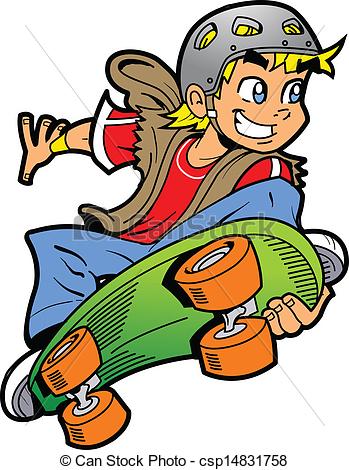 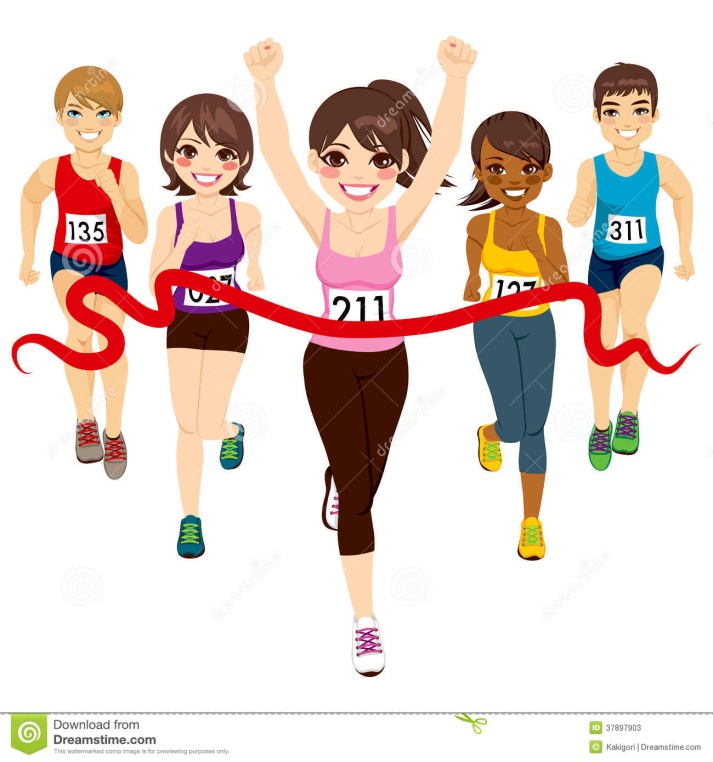 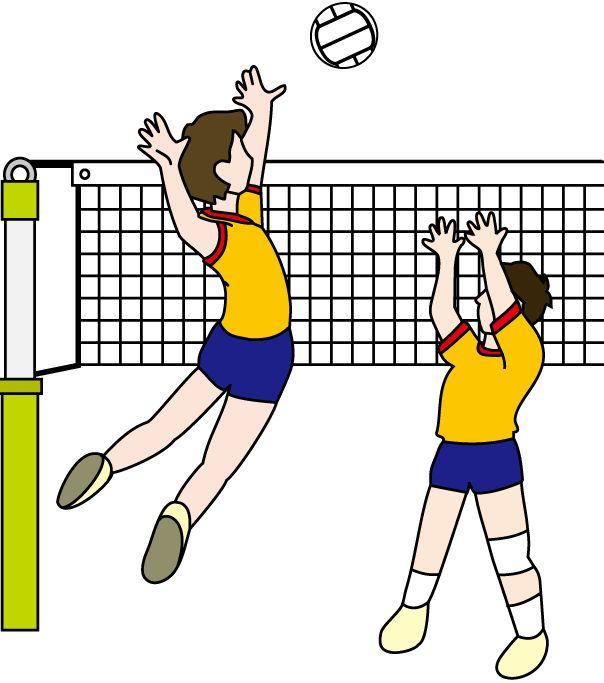 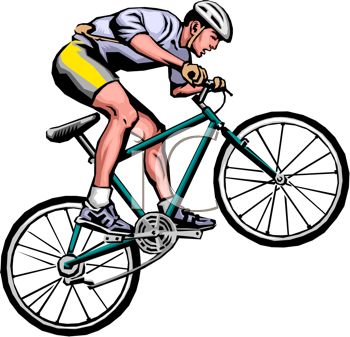 Handout 2Handout 3Peer-assessment cardHandout 4Handout 5Handout 6              WorksheetsEXERCISE   &   SP ORTSComplete the 15 sentences with the words on the left.Many athletes lift heavy __________________ to  make themselves become stronger.A __________________ is a person who can help an athlete become better at his or her sport.The Summer __________________ is an international sporting event that is held every four years.Fifty thousand people sat in the __________________.I was the last person to cross the _________________.My son ran really fast and won the ________________.Some people prefer to swim inside in an indoor__________________.Football is an example of a __________________sport where you play with several other people.Third place, and second place are okay, but I want to win __________________!My daughter was the first person to leave the  __________________ in the 100 meter dash.We were very upset when our favorite team didn’t __________________ even one goal.Michael Phelps has won eighteen Olympic ________________s, more than anyone else in history.An __________________ is any person who plays a sport that involves running, jumping, or throwing.Our school has won many large _________________s.__________________ is just one of many sports that uses a ball. Can you think of any other sports?AAthlete  n.Ccoach  n., v.Ffinish line   n.first place  n.Ggold medal  n.OOlympics  n.Rrace  n., v.Sscore  n., v.stadium  n.starting line  n.swimming pool  n.Tteam  n.trophy  n.Vvolleyball  n.Wweights  n.WORD BANK    Exercise & SportsANSWER KEY1. weights2. coach3. Olympics4. stadium5. finish line6. race7. swimming pool8. team9. first place10. starting line11. score12. gold medals13. athlete14. trophies15. volleyballHandout 7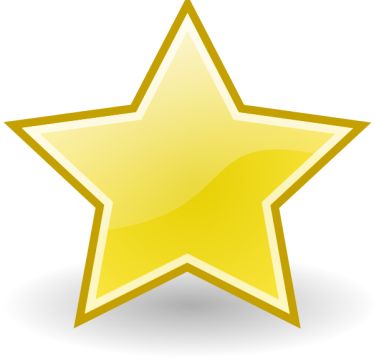 Handout  8Handout 9Card for feedback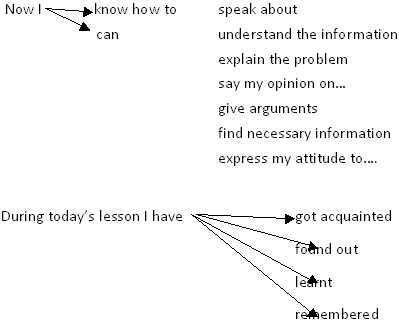 Unit of a long term plan : Our HealthUnit of a long term plan : Our HealthUnit of a long term plan : Our HealthUnit of a long term plan : Our HealthUnit of a long term plan : Our HealthSchool: North-Kazakhstan Taiynsha district Podolskaya basic schoolSchool: North-Kazakhstan Taiynsha district Podolskaya basic schoolSchool: North-Kazakhstan Taiynsha district Podolskaya basic schoolSchool: North-Kazakhstan Taiynsha district Podolskaya basic schoolDate:Date:Date:Date:Date:Teacher name:Timorskaya Alexandra PetrovnaTeacher name:Timorskaya Alexandra PetrovnaTeacher name:Timorskaya Alexandra PetrovnaTeacher name:Timorskaya Alexandra PetrovnaCLASS: 6 gradeCLASS: 6 gradeCLASS: 6 gradeCLASS: 6 gradeCLASS: 6 gradeNumber present: Number present: absent:absent:Lesson titleLesson titleLesson titleLesson titlePhysical Education: Rules of a gamePhysical Education: Rules of a gamePhysical Education: Rules of a gamePhysical Education: Rules of a gamePhysical Education: Rules of a gameLearning objectives(s) that this lesson is contributing to (link to the Subject programme)Learning objectives(s) that this lesson is contributing to (link to the Subject programme)Learning objectives(s) that this lesson is contributing to (link to the Subject programme)Learning objectives(s) that this lesson is contributing to (link to the Subject programme)6.L4- understand the main points of supported extended talk on a range of general and curricular topics;6.R5- deduce meaning from context in short texts on a limited range of familiar general and curricular topics;6. W1- plan, write, edit and proofread work at text level with support on a limited range of general and curricular topics. 6.L4- understand the main points of supported extended talk on a range of general and curricular topics;6.R5- deduce meaning from context in short texts on a limited range of familiar general and curricular topics;6. W1- plan, write, edit and proofread work at text level with support on a limited range of general and curricular topics. 6.L4- understand the main points of supported extended talk on a range of general and curricular topics;6.R5- deduce meaning from context in short texts on a limited range of familiar general and curricular topics;6. W1- plan, write, edit and proofread work at text level with support on a limited range of general and curricular topics. 6.L4- understand the main points of supported extended talk on a range of general and curricular topics;6.R5- deduce meaning from context in short texts on a limited range of familiar general and curricular topics;6. W1- plan, write, edit and proofread work at text level with support on a limited range of general and curricular topics. 6.L4- understand the main points of supported extended talk on a range of general and curricular topics;6.R5- deduce meaning from context in short texts on a limited range of familiar general and curricular topics;6. W1- plan, write, edit and proofread work at text level with support on a limited range of general and curricular topics. Lesson objectivesLesson objectivesLesson objectivesLesson objectivesAll learners will be able to  elicit  the information in extended talk in 3-4 sentences with active vocabulary on the topic “Physical Education: Rules of a game”   with support ;Most learners will be able to identify the main points of supported extended talk with  active vocabulary in 4-5 sentences  on the topic “Physical Education: Rules of a game”   with support; Some learners will be able to recognize information on the topic “Physical Education: Rules of a game” with active vocabulary in 6-7 sentences without support.  All learners will be able to  elicit  the information in extended talk in 3-4 sentences with active vocabulary on the topic “Physical Education: Rules of a game”   with support ;Most learners will be able to identify the main points of supported extended talk with  active vocabulary in 4-5 sentences  on the topic “Physical Education: Rules of a game”   with support; Some learners will be able to recognize information on the topic “Physical Education: Rules of a game” with active vocabulary in 6-7 sentences without support.  All learners will be able to  elicit  the information in extended talk in 3-4 sentences with active vocabulary on the topic “Physical Education: Rules of a game”   with support ;Most learners will be able to identify the main points of supported extended talk with  active vocabulary in 4-5 sentences  on the topic “Physical Education: Rules of a game”   with support; Some learners will be able to recognize information on the topic “Physical Education: Rules of a game” with active vocabulary in 6-7 sentences without support.  All learners will be able to  elicit  the information in extended talk in 3-4 sentences with active vocabulary on the topic “Physical Education: Rules of a game”   with support ;Most learners will be able to identify the main points of supported extended talk with  active vocabulary in 4-5 sentences  on the topic “Physical Education: Rules of a game”   with support; Some learners will be able to recognize information on the topic “Physical Education: Rules of a game” with active vocabulary in 6-7 sentences without support.  All learners will be able to  elicit  the information in extended talk in 3-4 sentences with active vocabulary on the topic “Physical Education: Rules of a game”   with support ;Most learners will be able to identify the main points of supported extended talk with  active vocabulary in 4-5 sentences  on the topic “Physical Education: Rules of a game”   with support; Some learners will be able to recognize information on the topic “Physical Education: Rules of a game” with active vocabulary in 6-7 sentences without support.  Assessment criteriaAssessment criteriaAssessment criteriaAssessment criteriaLearner can recognize the information about the topic “Physical Education: Rules of a game”, using active vocabulary.Learner can recognize the information about the topic “Physical Education: Rules of a game”, using active vocabulary.Learner can recognize the information about the topic “Physical Education: Rules of a game”, using active vocabulary.Learner can recognize the information about the topic “Physical Education: Rules of a game”, using active vocabulary.Learner can recognize the information about the topic “Physical Education: Rules of a game”, using active vocabulary.Values links Values links Values links Values links Health care, sport is important in our life, communication, support, respect, cooperation Health care, sport is important in our life, communication, support, respect, cooperation Health care, sport is important in our life, communication, support, respect, cooperation Health care, sport is important in our life, communication, support, respect, cooperation Health care, sport is important in our life, communication, support, respect, cooperation Cross-curricular linksCross-curricular linksCross-curricular linksCross-curricular linksPhysical educationPhysical educationPhysical educationPhysical educationPhysical educationPrevious learningPrevious learningPrevious learningPrevious learningKind of sportsKind of sportsKind of sportsKind of sportsKind of sportsPlanPlanPlanPlanPlanPlanPlanPlanPlanPlanned timingsPlanned activities (replace the notes below with your planned activities)Planned activities (replace the notes below with your planned activities)Planned activities (replace the notes below with your planned activities)Planned activities (replace the notes below with your planned activities)Planned activities (replace the notes below with your planned activities)Planned activities (replace the notes below with your planned activities)Planned activities (replace the notes below with your planned activities)ResourcesStart 6min1 min3 min2 min Activity 1: Greeting “Compliments”.Learners make a circle in the middle of the class, turn to each other and say compliments.Hi. You are pretty/beautiful/attractive ….today. Activity 2: Prediction of the theme of the lesson and lesson objectives. Video «Sport».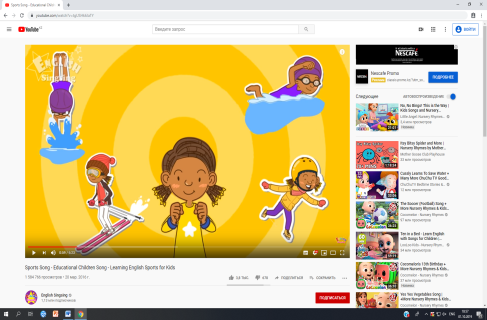 Learners guess the theme of the lesson and are given the lesson outcomes according to lesson objectives.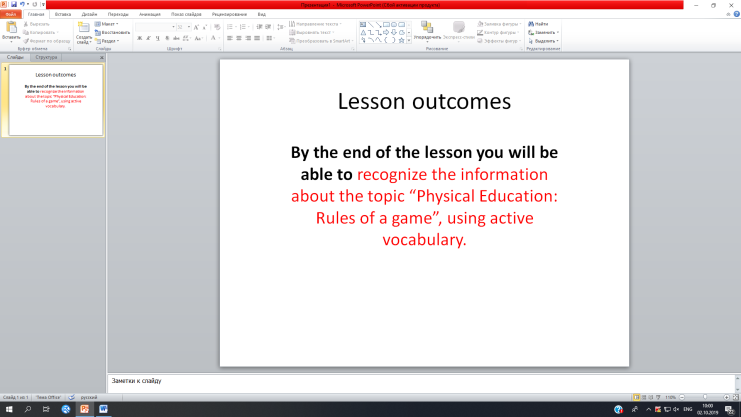 Activity 3: Input in to the theme. Game “What do you know about SPORT?”Task:Make a circle in the middle of the classTake a ball one of you in your handsCatch a ball and answer the questions What kind of sport do you know? Activity 1: Greeting “Compliments”.Learners make a circle in the middle of the class, turn to each other and say compliments.Hi. You are pretty/beautiful/attractive ….today. Activity 2: Prediction of the theme of the lesson and lesson objectives. Video «Sport».Learners guess the theme of the lesson and are given the lesson outcomes according to lesson objectives.Activity 3: Input in to the theme. Game “What do you know about SPORT?”Task:Make a circle in the middle of the classTake a ball one of you in your handsCatch a ball and answer the questions What kind of sport do you know? Activity 1: Greeting “Compliments”.Learners make a circle in the middle of the class, turn to each other and say compliments.Hi. You are pretty/beautiful/attractive ….today. Activity 2: Prediction of the theme of the lesson and lesson objectives. Video «Sport».Learners guess the theme of the lesson and are given the lesson outcomes according to lesson objectives.Activity 3: Input in to the theme. Game “What do you know about SPORT?”Task:Make a circle in the middle of the classTake a ball one of you in your handsCatch a ball and answer the questions What kind of sport do you know? Activity 1: Greeting “Compliments”.Learners make a circle in the middle of the class, turn to each other and say compliments.Hi. You are pretty/beautiful/attractive ….today. Activity 2: Prediction of the theme of the lesson and lesson objectives. Video «Sport».Learners guess the theme of the lesson and are given the lesson outcomes according to lesson objectives.Activity 3: Input in to the theme. Game “What do you know about SPORT?”Task:Make a circle in the middle of the classTake a ball one of you in your handsCatch a ball and answer the questions What kind of sport do you know? Activity 1: Greeting “Compliments”.Learners make a circle in the middle of the class, turn to each other and say compliments.Hi. You are pretty/beautiful/attractive ….today. Activity 2: Prediction of the theme of the lesson and lesson objectives. Video «Sport».Learners guess the theme of the lesson and are given the lesson outcomes according to lesson objectives.Activity 3: Input in to the theme. Game “What do you know about SPORT?”Task:Make a circle in the middle of the classTake a ball one of you in your handsCatch a ball and answer the questions What kind of sport do you know? Activity 1: Greeting “Compliments”.Learners make a circle in the middle of the class, turn to each other and say compliments.Hi. You are pretty/beautiful/attractive ….today. Activity 2: Prediction of the theme of the lesson and lesson objectives. Video «Sport».Learners guess the theme of the lesson and are given the lesson outcomes according to lesson objectives.Activity 3: Input in to the theme. Game “What do you know about SPORT?”Task:Make a circle in the middle of the classTake a ball one of you in your handsCatch a ball and answer the questions What kind of sport do you know? Activity 1: Greeting “Compliments”.Learners make a circle in the middle of the class, turn to each other and say compliments.Hi. You are pretty/beautiful/attractive ….today. Activity 2: Prediction of the theme of the lesson and lesson objectives. Video «Sport».Learners guess the theme of the lesson and are given the lesson outcomes according to lesson objectives.Activity 3: Input in to the theme. Game “What do you know about SPORT?”Task:Make a circle in the middle of the classTake a ball one of you in your handsCatch a ball and answer the questions What kind of sport do you know?https://www.youtube.com/watch?v=tgUSHk6JaTYPPT        Slide 1Middle 31min1 min6min3 min2min6 min1 min2 min10 minActivity 1. Divission into groups . Puzzle Technology. Learners take pictures with different kind of sport and form four groups according to the choose.Activity 1:Listening .  “Drawing a picture”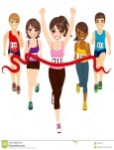 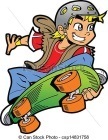 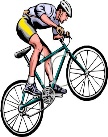 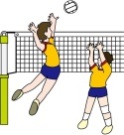 Task:Count from 1 to 6Remember your numberFind your partner with the same numberWork  in pairs Count in pairs from 1 to 2Come to the teacher’s table and take a picture if you are number 1 Don’t show it to anyoneReturn to your partner Describe  the picture to your partnerDraw what is described if you are student number 2Change duties of partner and do the samePeer-assessment card “Tick”Learners take a cards on the table and make a tick.Activity 2:Writing .Matching  Strategy“Word Bank”.Task : Work in a group.  Match   words with their translation on the  card with the help of  dictionary and then check a result with  keys.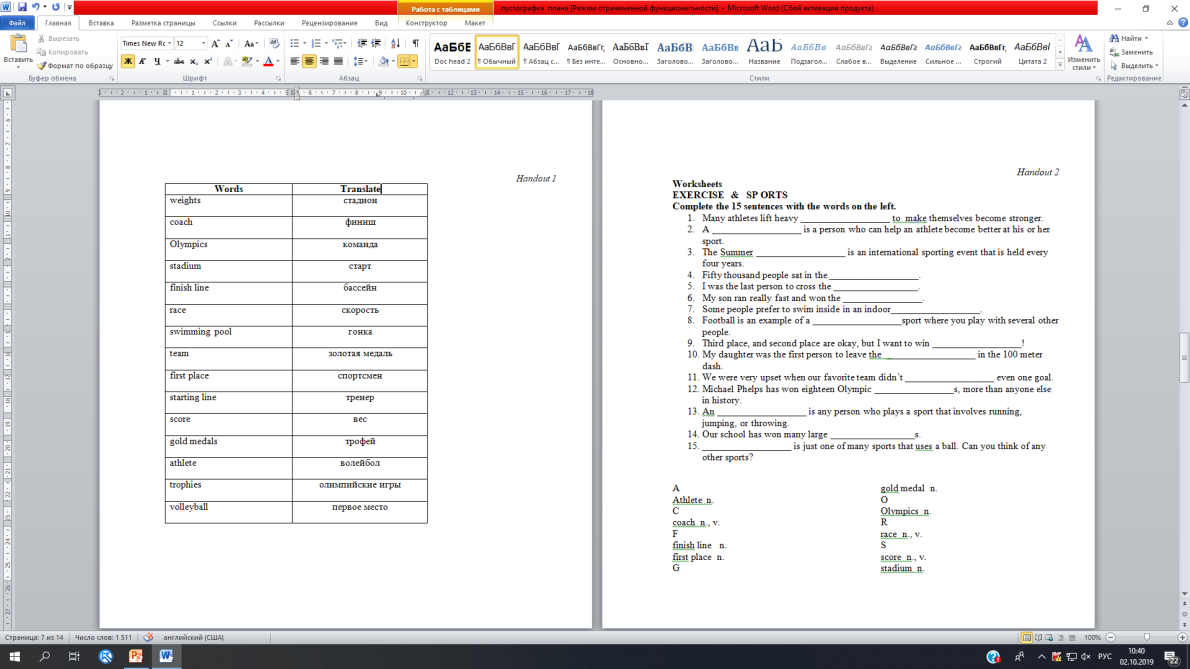      Formative assessment by  cardActivity 3: Practice vocabulary “Completing ”.Task:Work in a group. Take worksheets. Complete the sentences with the new words on the left column.Change your worksheets in groups.Take keys .Check answers of the groups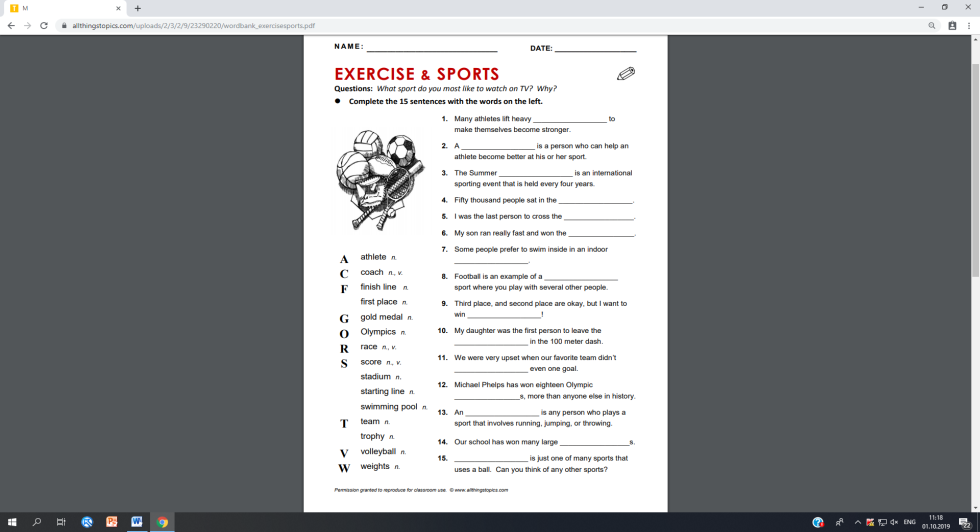 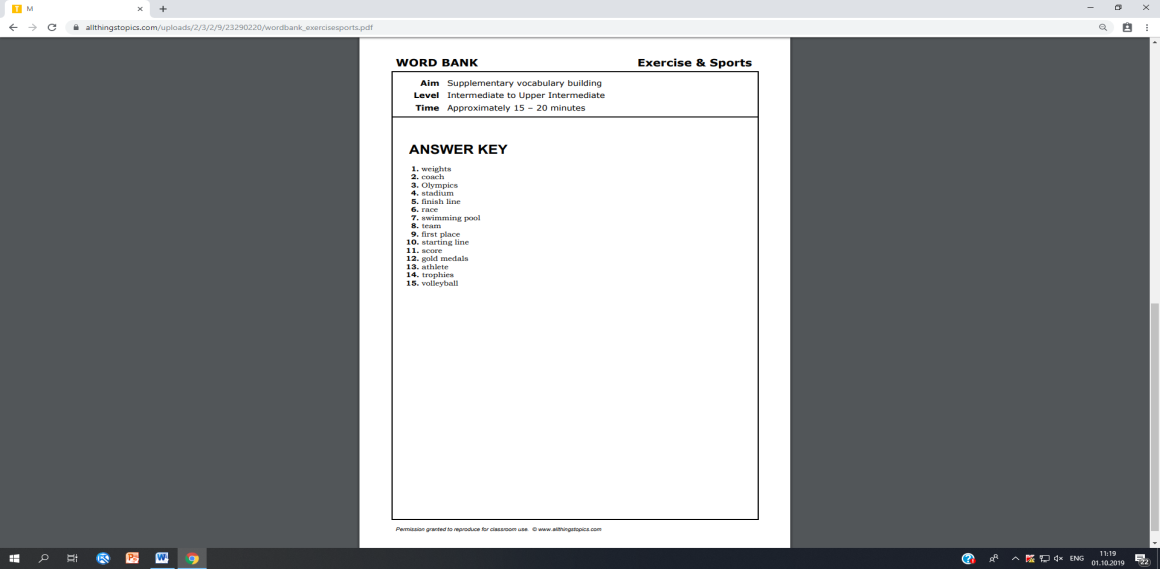 Peer Assessment “Two Stars and one Wish”.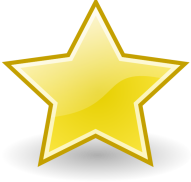 Activity 4: Dynamic pause. “Skeleton dance”.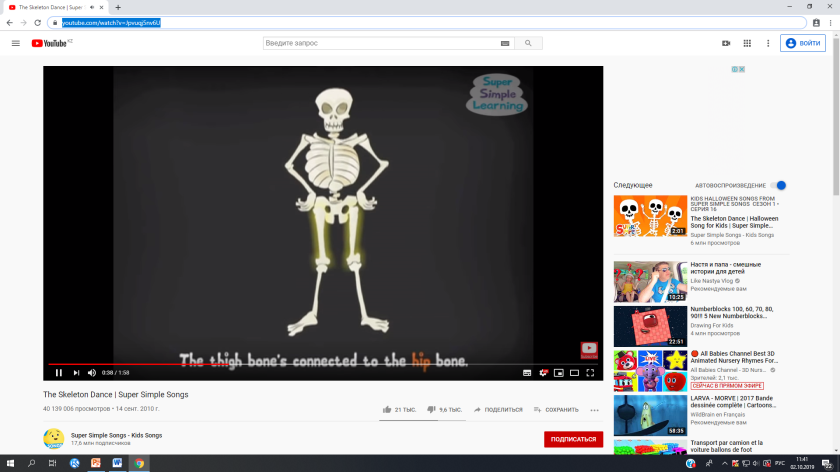 Learners repeat at the moment in the video. Formative assesment “ Plus and minus”Task:Sit one by oneTake a recourse on your tableRead the text;Select an appropriate answer;Complete sentences with appropriate words from the box;Mark sentences True and False Check your result with keys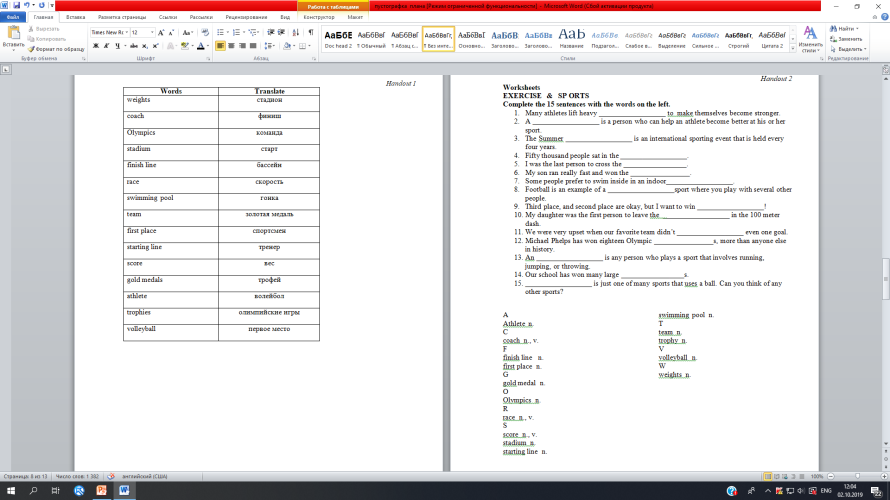 Learners are given the sheets of paper with the text. Learners read this text, complete sentences with appropriate words from the box and mark sentences True and False.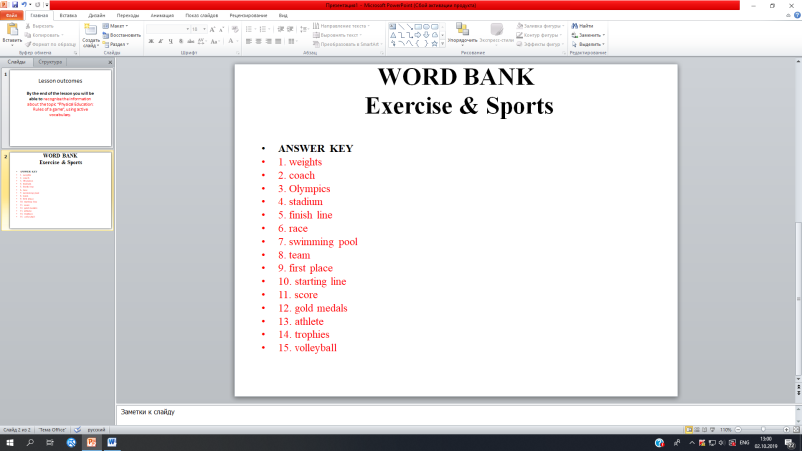  Learners assess each other’s work using plus and minus.Activity 1. Divission into groups . Puzzle Technology. Learners take pictures with different kind of sport and form four groups according to the choose.Activity 1:Listening .  “Drawing a picture”Task:Count from 1 to 6Remember your numberFind your partner with the same numberWork  in pairs Count in pairs from 1 to 2Come to the teacher’s table and take a picture if you are number 1 Don’t show it to anyoneReturn to your partner Describe  the picture to your partnerDraw what is described if you are student number 2Change duties of partner and do the samePeer-assessment card “Tick”Learners take a cards on the table and make a tick.Activity 2:Writing .Matching  Strategy“Word Bank”.Task : Work in a group.  Match   words with their translation on the  card with the help of  dictionary and then check a result with  keys.     Formative assessment by  cardActivity 3: Practice vocabulary “Completing ”.Task:Work in a group. Take worksheets. Complete the sentences with the new words on the left column.Change your worksheets in groups.Take keys .Check answers of the groupsPeer Assessment “Two Stars and one Wish”.Activity 4: Dynamic pause. “Skeleton dance”.Learners repeat at the moment in the video. Formative assesment “ Plus and minus”Task:Sit one by oneTake a recourse on your tableRead the text;Select an appropriate answer;Complete sentences with appropriate words from the box;Mark sentences True and False Check your result with keysLearners are given the sheets of paper with the text. Learners read this text, complete sentences with appropriate words from the box and mark sentences True and False. Learners assess each other’s work using plus and minus.Activity 1. Divission into groups . Puzzle Technology. Learners take pictures with different kind of sport and form four groups according to the choose.Activity 1:Listening .  “Drawing a picture”Task:Count from 1 to 6Remember your numberFind your partner with the same numberWork  in pairs Count in pairs from 1 to 2Come to the teacher’s table and take a picture if you are number 1 Don’t show it to anyoneReturn to your partner Describe  the picture to your partnerDraw what is described if you are student number 2Change duties of partner and do the samePeer-assessment card “Tick”Learners take a cards on the table and make a tick.Activity 2:Writing .Matching  Strategy“Word Bank”.Task : Work in a group.  Match   words with their translation on the  card with the help of  dictionary and then check a result with  keys.     Formative assessment by  cardActivity 3: Practice vocabulary “Completing ”.Task:Work in a group. Take worksheets. Complete the sentences with the new words on the left column.Change your worksheets in groups.Take keys .Check answers of the groupsPeer Assessment “Two Stars and one Wish”.Activity 4: Dynamic pause. “Skeleton dance”.Learners repeat at the moment in the video. Formative assesment “ Plus and minus”Task:Sit one by oneTake a recourse on your tableRead the text;Select an appropriate answer;Complete sentences with appropriate words from the box;Mark sentences True and False Check your result with keysLearners are given the sheets of paper with the text. Learners read this text, complete sentences with appropriate words from the box and mark sentences True and False. Learners assess each other’s work using plus and minus.Activity 1. Divission into groups . Puzzle Technology. Learners take pictures with different kind of sport and form four groups according to the choose.Activity 1:Listening .  “Drawing a picture”Task:Count from 1 to 6Remember your numberFind your partner with the same numberWork  in pairs Count in pairs from 1 to 2Come to the teacher’s table and take a picture if you are number 1 Don’t show it to anyoneReturn to your partner Describe  the picture to your partnerDraw what is described if you are student number 2Change duties of partner and do the samePeer-assessment card “Tick”Learners take a cards on the table and make a tick.Activity 2:Writing .Matching  Strategy“Word Bank”.Task : Work in a group.  Match   words with their translation on the  card with the help of  dictionary and then check a result with  keys.     Formative assessment by  cardActivity 3: Practice vocabulary “Completing ”.Task:Work in a group. Take worksheets. Complete the sentences with the new words on the left column.Change your worksheets in groups.Take keys .Check answers of the groupsPeer Assessment “Two Stars and one Wish”.Activity 4: Dynamic pause. “Skeleton dance”.Learners repeat at the moment in the video. Formative assesment “ Plus and minus”Task:Sit one by oneTake a recourse on your tableRead the text;Select an appropriate answer;Complete sentences with appropriate words from the box;Mark sentences True and False Check your result with keysLearners are given the sheets of paper with the text. Learners read this text, complete sentences with appropriate words from the box and mark sentences True and False. Learners assess each other’s work using plus and minus.Activity 1. Divission into groups . Puzzle Technology. Learners take pictures with different kind of sport and form four groups according to the choose.Activity 1:Listening .  “Drawing a picture”Task:Count from 1 to 6Remember your numberFind your partner with the same numberWork  in pairs Count in pairs from 1 to 2Come to the teacher’s table and take a picture if you are number 1 Don’t show it to anyoneReturn to your partner Describe  the picture to your partnerDraw what is described if you are student number 2Change duties of partner and do the samePeer-assessment card “Tick”Learners take a cards on the table and make a tick.Activity 2:Writing .Matching  Strategy“Word Bank”.Task : Work in a group.  Match   words with their translation on the  card with the help of  dictionary and then check a result with  keys.     Formative assessment by  cardActivity 3: Practice vocabulary “Completing ”.Task:Work in a group. Take worksheets. Complete the sentences with the new words on the left column.Change your worksheets in groups.Take keys .Check answers of the groupsPeer Assessment “Two Stars and one Wish”.Activity 4: Dynamic pause. “Skeleton dance”.Learners repeat at the moment in the video. Formative assesment “ Plus and minus”Task:Sit one by oneTake a recourse on your tableRead the text;Select an appropriate answer;Complete sentences with appropriate words from the box;Mark sentences True and False Check your result with keysLearners are given the sheets of paper with the text. Learners read this text, complete sentences with appropriate words from the box and mark sentences True and False. Learners assess each other’s work using plus and minus.Activity 1. Divission into groups . Puzzle Technology. Learners take pictures with different kind of sport and form four groups according to the choose.Activity 1:Listening .  “Drawing a picture”Task:Count from 1 to 6Remember your numberFind your partner with the same numberWork  in pairs Count in pairs from 1 to 2Come to the teacher’s table and take a picture if you are number 1 Don’t show it to anyoneReturn to your partner Describe  the picture to your partnerDraw what is described if you are student number 2Change duties of partner and do the samePeer-assessment card “Tick”Learners take a cards on the table and make a tick.Activity 2:Writing .Matching  Strategy“Word Bank”.Task : Work in a group.  Match   words with their translation on the  card with the help of  dictionary and then check a result with  keys.     Formative assessment by  cardActivity 3: Practice vocabulary “Completing ”.Task:Work in a group. Take worksheets. Complete the sentences with the new words on the left column.Change your worksheets in groups.Take keys .Check answers of the groupsPeer Assessment “Two Stars and one Wish”.Activity 4: Dynamic pause. “Skeleton dance”.Learners repeat at the moment in the video. Formative assesment “ Plus and minus”Task:Sit one by oneTake a recourse on your tableRead the text;Select an appropriate answer;Complete sentences with appropriate words from the box;Mark sentences True and False Check your result with keysLearners are given the sheets of paper with the text. Learners read this text, complete sentences with appropriate words from the box and mark sentences True and False. Learners assess each other’s work using plus and minus.Activity 1. Divission into groups . Puzzle Technology. Learners take pictures with different kind of sport and form four groups according to the choose.Activity 1:Listening .  “Drawing a picture”Task:Count from 1 to 6Remember your numberFind your partner with the same numberWork  in pairs Count in pairs from 1 to 2Come to the teacher’s table and take a picture if you are number 1 Don’t show it to anyoneReturn to your partner Describe  the picture to your partnerDraw what is described if you are student number 2Change duties of partner and do the samePeer-assessment card “Tick”Learners take a cards on the table and make a tick.Activity 2:Writing .Matching  Strategy“Word Bank”.Task : Work in a group.  Match   words with their translation on the  card with the help of  dictionary and then check a result with  keys.     Formative assessment by  cardActivity 3: Practice vocabulary “Completing ”.Task:Work in a group. Take worksheets. Complete the sentences with the new words on the left column.Change your worksheets in groups.Take keys .Check answers of the groupsPeer Assessment “Two Stars and one Wish”.Activity 4: Dynamic pause. “Skeleton dance”.Learners repeat at the moment in the video. Formative assesment “ Plus and minus”Task:Sit one by oneTake a recourse on your tableRead the text;Select an appropriate answer;Complete sentences with appropriate words from the box;Mark sentences True and False Check your result with keysLearners are given the sheets of paper with the text. Learners read this text, complete sentences with appropriate words from the box and mark sentences True and False. Learners assess each other’s work using plus and minus.Handout 1https://uroky.kz/fo-angliskij-yazyk-5-klass-a-collection-of-tasks-for-formative-assessment-english-grade-5https://obnovlenka.kz/a-collection-of-tasks-for-formative-assessment-english-grade-6/ Handout 2  https://uroky.kz/fo-angliskij-yazyk-5-klass-a-collection-of-tasks-for-formative-assessment-english-grade-5https://obnovlenka.kz/a-collection-of-tasks-for-formative-assessment-english-grade-6/Handout 3Handout 4https://www.allthingstopics.com/uploads/2/3/2/9/23290220/wordbank_exercisesports.pdfHandout 5Handout 6https://wordassociations.net/ru/pictures?id=Rocket000-emblem-starhttps://www.youtube.com/watch?v=Jpvuqj5nv6UHandout 7https://obnovlenka.kz/a-collection-of-tasks-for-formative-assessment-english-grade-6/PPT  Slide 2Handout 8End3minReflection “Finish the sentences”.Task:take cards on the tablecomplete 2-3 sentences Learners take cards on the table and complete 2-3 sentences.Teacher’s feedback Teacher gives oral feedback to students.Reflection “Finish the sentences”.Task:take cards on the tablecomplete 2-3 sentences Learners take cards on the table and complete 2-3 sentences.Teacher’s feedback Teacher gives oral feedback to students.Reflection “Finish the sentences”.Task:take cards on the tablecomplete 2-3 sentences Learners take cards on the table and complete 2-3 sentences.Teacher’s feedback Teacher gives oral feedback to students.Reflection “Finish the sentences”.Task:take cards on the tablecomplete 2-3 sentences Learners take cards on the table and complete 2-3 sentences.Teacher’s feedback Teacher gives oral feedback to students.Reflection “Finish the sentences”.Task:take cards on the tablecomplete 2-3 sentences Learners take cards on the table and complete 2-3 sentences.Teacher’s feedback Teacher gives oral feedback to students.Reflection “Finish the sentences”.Task:take cards on the tablecomplete 2-3 sentences Learners take cards on the table and complete 2-3 sentences.Teacher’s feedback Teacher gives oral feedback to students.Reflection “Finish the sentences”.Task:take cards on the tablecomplete 2-3 sentences Learners take cards on the table and complete 2-3 sentences.Teacher’s feedback Teacher gives oral feedback to students.Handout 9http://xn--i1abbnckbmcl9fb.xn--p1ai/%D1%81%D1%82%D0%B0%D1%82%D1%8C%D0%B8/611193/Additional informationAdditional informationAdditional informationAdditional informationAdditional informationAdditional informationAdditional informationAdditional informationAdditional informationDifferentiation – how do you plan to give more support? How do you plan to challenge the more able learners?Differentiation – how do you plan to give more support? How do you plan to challenge the more able learners?Differentiation – how do you plan to give more support? How do you plan to challenge the more able learners?Assessment – how are you planning to check learners’ learning?Assessment – how are you planning to check learners’ learning?Assessment – how are you planning to check learners’ learning?Health and safety check

Health and safety check

Health and safety check

By lesson outcomesBy learning abilitiesBy taskThough supportBy lesson outcomesBy learning abilitiesBy taskThough supportBy lesson outcomesBy learning abilitiesBy taskThough supportInstruments of formative assessmentCriteriaSelf-assessment Peer-assessment ”Two stars and one  wish”Feedback “Finish the sentences”.Instruments of formative assessmentCriteriaSelf-assessment Peer-assessment ”Two stars and one  wish”Feedback “Finish the sentences”.Instruments of formative assessmentCriteriaSelf-assessment Peer-assessment ”Two stars and one  wish”Feedback “Finish the sentences”.-Dynamic pause “Skeleton dance”.-using ICT technologies no more than 15 minutes-division into groups-rules of sitting on the desks-Dynamic pause “Skeleton dance”.-using ICT technologies no more than 15 minutes-division into groups-rules of sitting on the desks-Dynamic pause “Skeleton dance”.-using ICT technologies no more than 15 minutes-division into groups-rules of sitting on the desksReflectionReflectionUse the space below to reflect on your lesson. Answer the most relevant questions from the box on the left about your lesson.  Use the space below to reflect on your lesson. Answer the most relevant questions from the box on the left about your lesson.  Use the space below to reflect on your lesson. Answer the most relevant questions from the box on the left about your lesson.  Use the space below to reflect on your lesson. Answer the most relevant questions from the box on the left about your lesson.  Use the space below to reflect on your lesson. Answer the most relevant questions from the box on the left about your lesson.  Use the space below to reflect on your lesson. Answer the most relevant questions from the box on the left about your lesson.  Use the space below to reflect on your lesson. Answer the most relevant questions from the box on the left about your lesson.  ReflectionReflectionSummary evaluationWhat two things went really well (consider both teaching and learning)?1:2:What two things would have improved the lesson (consider both teaching and learning)?1: 2:What have I learned from this lesson about the class or individuals that will inform my next lesson?Summary evaluationWhat two things went really well (consider both teaching and learning)?1:2:What two things would have improved the lesson (consider both teaching and learning)?1: 2:What have I learned from this lesson about the class or individuals that will inform my next lesson?Summary evaluationWhat two things went really well (consider both teaching and learning)?1:2:What two things would have improved the lesson (consider both teaching and learning)?1: 2:What have I learned from this lesson about the class or individuals that will inform my next lesson?Summary evaluationWhat two things went really well (consider both teaching and learning)?1:2:What two things would have improved the lesson (consider both teaching and learning)?1: 2:What have I learned from this lesson about the class or individuals that will inform my next lesson?Summary evaluationWhat two things went really well (consider both teaching and learning)?1:2:What two things would have improved the lesson (consider both teaching and learning)?1: 2:What have I learned from this lesson about the class or individuals that will inform my next lesson?Summary evaluationWhat two things went really well (consider both teaching and learning)?1:2:What two things would have improved the lesson (consider both teaching and learning)?1: 2:What have I learned from this lesson about the class or individuals that will inform my next lesson?Summary evaluationWhat two things went really well (consider both teaching and learning)?1:2:What two things would have improved the lesson (consider both teaching and learning)?1: 2:What have I learned from this lesson about the class or individuals that will inform my next lesson?Summary evaluationWhat two things went really well (consider both teaching and learning)?1:2:What two things would have improved the lesson (consider both teaching and learning)?1: 2:What have I learned from this lesson about the class or individuals that will inform my next lesson?Summary evaluationWhat two things went really well (consider both teaching and learning)?1:2:What two things would have improved the lesson (consider both teaching and learning)?1: 2:What have I learned from this lesson about the class or individuals that will inform my next lesson?Picture 1Volleyball Picture 2Cycling Picture 3First placePicture 4Skateboarding It was easy for me to do the taskI had difficulties doing the taskI did not do the taskWordsTranslateweightsстадионcoachфинишOlympicsкоманда stadiumстартfinish lineбассейнraceскоростьswimming poolгонкаteamзолотая медаль first placeспортсмен starting lineтренерscoreвес gold medalsтрофейathleteволейбол trophiesолимпийские игрыvolleyballпервое место Groups  Quantity                                                   Quality1234Unit 5: Topic Our HealthPhysical Education: Rules of a gameLearning objectives6.R5- deduce meaning from context in short texts on a limited range of familiar general and curricular topics;Level of thinking skillsComprehensionAssessment criteria Identify the meaning and details of the reading textsTaskTaskRead the text and fill the blanks with the word from the box.Sports and GamesPeople all over the world are very fond of sports and games. That is one thing in which people of every nationality and class are united.Summer affords excellent opportunities for swimming, boating, yachting, 1)_________, gliding and many other sports. Among outdoor   games football takes the 2) ______________ in public interest. This game was played in all the countries of the world. The other 3)____________ in different countries are  4)____________,  5)___________ and so on.  Among indoor games the most popular are  6)____________ draughts and some others, but the great international game is chess of course. So we may say that sport is one of the things that makes all people kin.Marks sentences True and False People all over the world are not very fond of sports and games.Summer affords excellent opportunities for swimming, boating, yachting.So we may say that sport are two of the things that makes all people kin.Read the text and fill the blanks with the word from the box.Sports and GamesPeople all over the world are very fond of sports and games. That is one thing in which people of every nationality and class are united.Summer affords excellent opportunities for swimming, boating, yachting, 1)_________, gliding and many other sports. Among outdoor   games football takes the 2) ______________ in public interest. This game was played in all the countries of the world. The other 3)____________ in different countries are  4)____________,  5)___________ and so on.  Among indoor games the most popular are  6)____________ draughts and some others, but the great international game is chess of course. So we may say that sport is one of the things that makes all people kin.Marks sentences True and False People all over the world are not very fond of sports and games.Summer affords excellent opportunities for swimming, boating, yachting.So we may say that sport are two of the things that makes all people kin.Assessment criteriaDescriptorIdentify the meaning and details of the reading textsA learnerreads the text;selects an appropriate answer;completes sentences with appropriate words from the box;marks sentences True and False checks a result in  pair